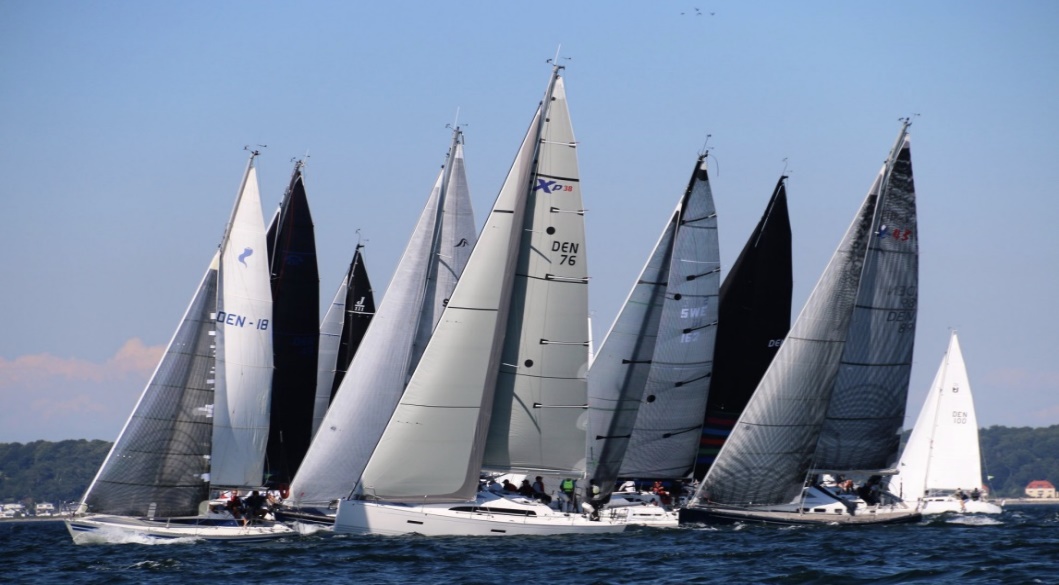 13. juni – 16. juni 2024Den traditionsrige Sjælland Rundt tilbyder med sine ca. 230 sømil alt hvad der hører sig til ved distancesejlads.Vi tager turen i crusingklassen, er du sikret spændende natsejlads, smukke morgener, vind i håret og en sejleroplevelse for livet.Vi deltager i Puff.Besætningen skal mindst være på 4 max 7, for at vi kan gennemføre.
Tilmelding til Filip, tlf 40130657 eller på mail filip.nordland@outlook.dk og er økonomisk bindende, 450kr.Tilmelding senest søndag d. 12 maj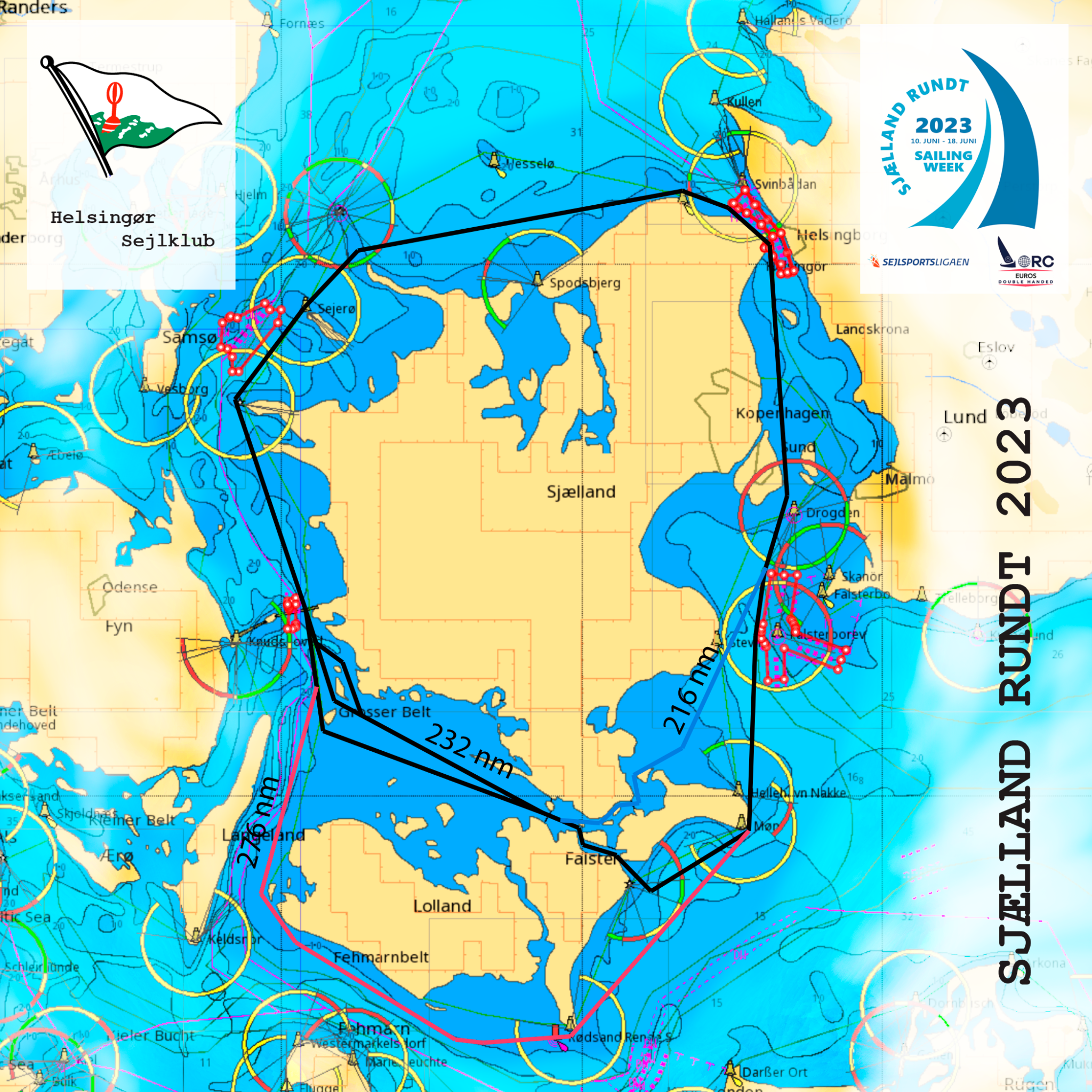 